KARYA TULIS ILMIAHFAKTOR PENYEBAB TERJADINYA DERMATITIS KONTAKPADA NELAYAN DI DESA SOCO REJOKECAMATAN JENU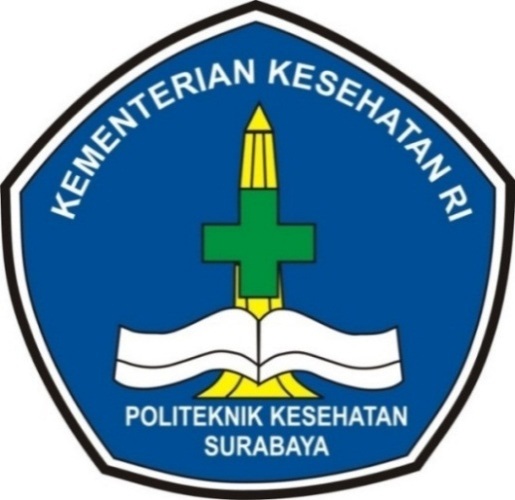 Oleh :DHIA NUR HIDAYATINNIM : P27820518017POLITEKNIK KESEHATAN KEMENKES SURABAYAJURUSAN KEPERAWATANPROGRAM STUDI DIII KEPERAWATAN TUBAN2021